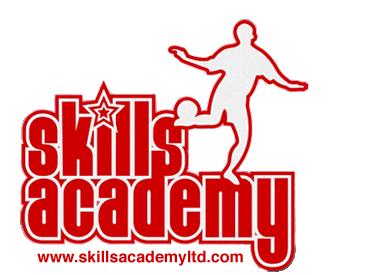      	                                                                                 		                                        July 2018                              Dear Parent, The Skills Academy after school club will be back after the Summer Holidays for the Autumn Term 2018!We are able to take new bookings from Tuesday 21st August 2018.		                             									 	         					   					What will the children learn?The focus this term is ‘Skill Factor’ training. Technical practice of dribbling, control, ball manipulation, passing, shooting and more. Small sided matches to finish.What to expect:- Organised and enjoyable sessions. - Opportunities to develop. – Certificates for every child.Farnborough Primary School Autumn Term 2018 School Years 1 – 6 Time:			      3.25pm – 4.25pm	      Start Date                                      Monday 10th September 2018	      	 Break Half Term: No Session     Monday 22nd October 2018              End Date:			      Monday 26th November 2018	      		              	                     Price:			      £60.50		       Duration:                                       11 WeeksTO BOOK, CHOOSE AN OPTION BELOW:Telephone the office on 01689 828385 between 09.30 – 16.00 Monday to Friday with details of your credit or debit card and your child’s information as detailed below.  Please note that all phone bookings must be guaranteed by a credit or debit card.BACS Payment Make a payment directly to our account online. Bank: HSBC, Account: 71471929, Sort code: 40-35-30PLEASE ENSURE YOU PUT YOUR CHILD’S NAME AND SCHOOL AS A REFERENCE OTHERWISE WE WILL BE UNABLE TO ALLOCATE THE PAYMENT. Please remember to e-mail info@skillsacademyltd.com to notify us that you have made payment along with your child’s full name, School and year group. If you make an online payment when a course is already full, we will refund your payment in full and add your child to the waiting list. ANY PAYMENTS SENT TO THE SCHOOL OFFICE WILL NOT BE REGISTEREDWe wish you a lovely Summer ahead! Kind regards,The Skills Academy teamSkillsAcademyltd.com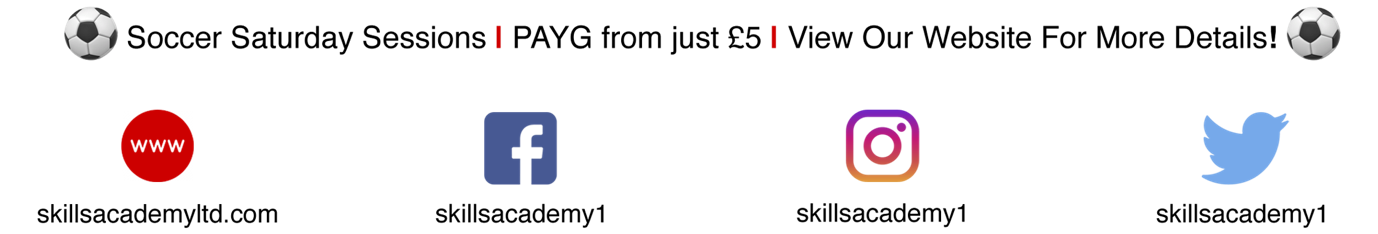 